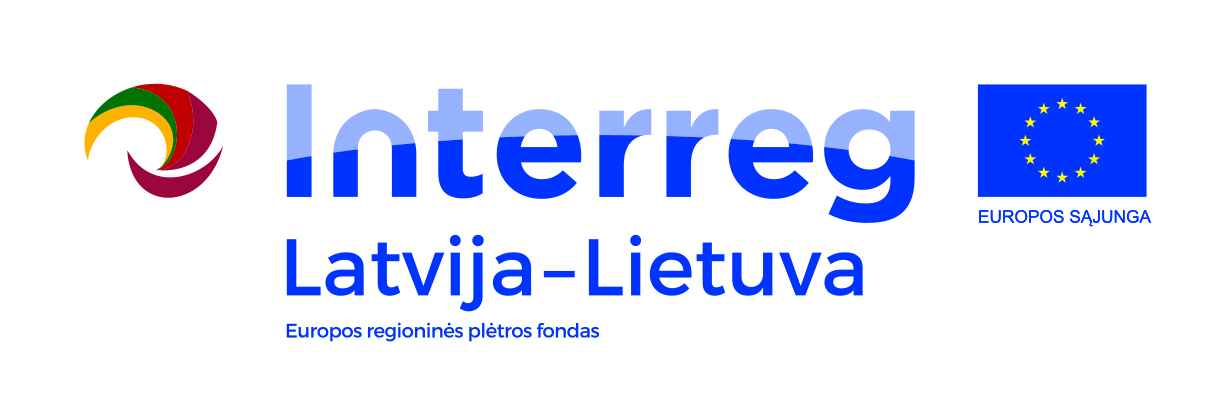 Pradėti kapinių skaitmenizavimo darbaiBiržų rajone pradėtos skaitmenizuoti veikiančios kapinės. Darbus vykdo UAB „Kapinių valdymo sprendimai“, su kuria Biržų rajono savivaldybės administracija 2020 m. spalio 21 d. pasirašė paslaugų pirkimo-pardavimo sutartį Nr. SRV-495. Per 14 mėnesių planuojama į elektroninę erdvę perkelti 106 kapines (apytiksliai 59 ha). Kapinių skaitmenizavimo imtasi siekiant supaprastinti leidimų laidoti išdavimo procedūras, parengti elektroninius kapinių žemėlapius ir sukurti duomenų apie palaidotus asmenis paieškos sistemą. Taip tikimasi ne tik supaprastinti ir pagreitinti paslaugas gyventojams, tačiau ir palengvinti mirusių draugų ir artimųjų amžinojo poilsio vietų ieškančiųjų pastangas – paiešką bus galima atlikti pagal velionio vardą ir pavardę, preliminarią laidojimo vietą ar gimimo metus.DĖMESIO! Informuojame, kad siekiant parengti išsamius ir informatyvius elektroninius kapinių žemėlapius, kapavietės bus fotografuojamos, o nuotraukos talpinamos kuriamuose elektroniniuose žemėlapiuose. Nesijaudinkite, jei nespėjote sutvarkyti kapaviečių arba tam sutrukdė prastos oro sąlygos – nuotraukas žemėlapiuose (jūsų atsiųstomis) visada galės pakeisti seniūnijos, kurios teritorijoje yra kapinės, specialistai.UAB „Kapinių valdymo sprendimai“ užtikrina, kad velionių ir kapavietę prižiūrinčių asmenų (jei taikoma) duomenys bus tvarkomi ir saugomi taip, kaip tai reglamentuoja Lietuvos Respublikos teisės aktai.Skaitmenizavimas atliekamas įgyvendinant Biržų rajono savivaldybės administracijos kartu su partneriais iš Latvijos – Rundalės, Iecavos ir Neretos savivaldybėmis – parengtą Interreg V-A Latvijos ir Lietuvos bendradarbiavimo per sieną  2014-2020 m. programos projektą Nr. LLI-437 „Administracinių kapinių valdymo paslaugų efektyvumo ir prieinamumo gerinimas Latvijos ir Lietuvos pasienio regionuose“ (Improvement of efficiency and availability of administrational cemetery management  services in cross border regions of Latvia and Lithuania/ Digital cemetery). Projekto trukmė – 24 mėn. Viso projekto biudžetas – 485 054,92 EUR (įskaitant ERPF bendrafinansavimą 412 296,66 EUR). Biržams, kaip pagrindiniam projekto partneriui, tenkanti lėšų dalis – 227 224,61 EUR (iš jų Europos regioninės plėtros fondo lėšos -  193 140,91 Eur, savivaldybės biudžeto lėšos – 34 083,70 EUR).Projektą iš dalies finansuoja 2014–2020 m. Interreg V-A Latvijos ir Lietuvos bendradarbiavimo per sieną programa,  www.latlit.eu; www.europa.eu; Daugiau informacijos apie projektą: Jurga Bagamolovienė, tel. 8 618 25832, jurga.bagamoloviene@birzai.lt .Ši informacija parengta naudojant Europos Sąjungos finansinę paramą. Už šios informacijos  turinį atsako Biržų rajono savivaldybės administracija. Jokiomis aplinkybėmis negali būti laikoma, kad jis atspindi Europos Sąjungos nuomonę.Biržų rajono savivaldybės informacija